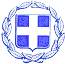 ΕΛΛΗΝΙΚΗ  ΔΗΜΟΚΡΑΤΙΑ                ΝΟΜΟΣ  ΒΟΙΩΤΙΑΣ                                                                                        Λιβαδειά  16 /02/2024           ΔΗΜΟΣ  ΛΕΒΑΔΕΩΝ                                                                                      Αρ. Πρωτ. : 2980ΤΜ. ΥΠΟΣΤΗΡΙΞΗΣ ΠΟΛΙΤΙΚΩΝ ΟΡΓΑΝΩΝΤαχ. Δ/νση : Πλατεία Λάμπρου Κατσώνη Τ.Κ.  32 131  ΛΙΒΑΔΕΙΑ Πληροφορίες :Κασσάρα ΓεωργίαΤηλέφωνο   : 22613 50817EMAIL: gkasara@livadia.gr ΠΡΟΣΚΛΗΣΗ    ΠΡΟΣ: Τα Τακτικά Μέλη της Δημοτικής  Επιτροπής Δήμου Λεβαδέων1.Τουμαρά Βασίλειο2.Αγνιάδη Παναγιώτη3.Καλλιαντάση Χρήστο4.Παπαβασιλείου Αικατερίνη5.Μίχα Δημήτριο6.Ταγκαλέγκα ΙωάννηKOINOΠΟΙΗΣΗ:  Αναπληρωματικά Μέλη της Δημοτικής  Επιτροπής Δήμου Λεβαδέων1. Καφρίτσα Δημήτριο2.Πολυτάρχου Λουκά3.Τζουβάρα Νικόλαο4.Τόλια Δημήτριο5.Δήμου Ιωάννη6.Σαγιάννη  Μιχαήλ     Καλείται  επίσης ο κύριος Αρκουμάνης   Πέτρος  - Δημοτικός  Σύμβουλος  Μειοψηφίας της Δημοτικής Παράταξης ΛΑΪΚΗ ΣΥΣΠΕΙΡΩΣΗ, δυνάμει της 6/2024  Απόφασης του Δημοτικού Συμβουλίου.         Με την παρούσα σας προσκαλούμε σε συνεδρίαση της Δημοτικής Επιτροπής ,  που θα πραγματοποιηθεί  20η   Φεβρουαρίου   , ημέρα   Τρίτη   και  ώρα  13.45 στην αίθουσα συνεδριάσεων του Δημοτικού Συμβουλίου  Λεβαδέων στο Παλαιό Δημαρχείο – Πλατεία Εθνικής Αντίστασης σε εφαρμογή των διατάξεων :       α) Των  διατάξεων του άρθρου 75 του Ν. 3852/2010 όπως αυτό αντικαταστάθηκε από το άρθρο 77 του Ν. 4555/2018.β)Των  διατάξεων του  άρθρου 74Α παρ. 1 του Ν. 3852/2010 όπως αυτό τροποποιήθηκε από το άρθρο 9 του Ν. 5056/2023 - Αρμοδιότητες Δημοτικής ΕπιτροπήςΣε περίπτωση απουσίας των τακτικών μελών , παρακαλείσθε να ενημερώσετε εγκαίρως τη γραμματεία της Δημοτικής Επιτροπής στο τηλέφωνο  2261350817  προκειμένου να προσκληθεί αναπληρωματικό μέλος.Τα θέματα της ημερήσιας διάταξης είναι:Λήψη απόφασης περί εισήγησης προς το Δημοτικό Συμβούλιο σχεδίου κανονιστικής απόφασης περί καθορισμού Δημοτικών Κοινόχρηστων Χώρων προς παραχώρηση χρήσης  για το έτος 2024.Προσφυγή στη διαδικασία της διαπραγμάτευσης για την προμήθεια τροφίμων , ειδών καθαριότητας και ευπρεπισμού (Τμήμα 1,2,3,6 και 7) του Δήμου Λεβαδεών για δύο έτη (σύμφωνα με τις διατάξεις του άρθρου 32 του Ν. 4412/2016 και την υπ΄ αριθμ. Δ9 ΕΑΔΗΣΥ/2024 Σύμφωνη Γνώμη της Ενιαίας Αρχής Δημοσίων Συμβάσεων) και εφαρμογή των «κατά παρέκκλιση» διατάξεων της παρ. 10 του άρθρου 6 του Ν. 4412/2016, σε συνδυασμό με τα διαλαμβανόμενα στην Κατευθυντήρια Οδηγία 25 της ΕΑΑΔΗΣΥ (ΑΔΑ:ΩΔΣΙΟΞΤΒ-92Ω), για το Τμήμα 8.Έγκριση 2ου Πρακτικού αξιολόγησης οικονομικών προσφορών και 3ου Πρακτικού αξιολόγησης δικαιολογητικών κατακύρωσης του ανοικτού ηλεκτρονικού διαγωνισμού , άνω των ορίων , με τίτλο : «Ενεργειακή Αναβάθμιση και Εκσυγχρονισμός Υποδομών Εγγείων Βελτιώσεων του Δήμου Λεβαδέων»Έγκριση διενέργειας ανοικτού διαγωνισμού κάτω των ορίων και καθορισμός των όρων διακήρυξής του , με τίτλο : «Προμήθεια μηχανογραφικού εξοπλισμού για τα ΚΕΠ του Δήμου Λεβαδέων».  Έγκριση διενέργειας ανοικτού διαγωνισμού κάτω των ορίων και καθορισμός των όρων διακήρυξής του , με τίτλο : «Προμήθεια μηχανήματος έργου , εκσκαφέα φορτωτή και συνοδευτικού εξοπλισμού» (Πρόγραμμα ΦΙΛΟΔΗΜΟΣ ΙΙ)Σύσταση Πάγιας Προκαταβολής για το έτος 2024 σε Προέδρους Κοινοτήτων Δήμου Λεβαδέων.Σύσταση Παγίας Προκαταβολής Δήμου για το έτος 2024 ποσού 6.000,00 ευρώ.Έκδοση εντάλματος προπληρωμής επ΄ονόματι  δημοτικού υπαλλήλου ποσού 5.151,38€ για πληρωμή δαπάνης  για αύξηση ισχύος από 35kVA  σε 135 kVA επί της οδού Δημάρχου Ι.Περγαντά στο νέο Δημαρχείο Λιβαδειάς.Επιστροφή ποσού στην Κ.Μ. του Χ. ως αχρεωστήτως εισπραχθέν.΄Εγκριση πρακτικού και κατακύρωση αποτελέσματος φανερής πλειοδοτικής επαναληπτικής δημοπρασίας δημοτικής έκτασης (καλλιεργήσιμης γης) που βρίσκεται στη θέση «ΑΡ.ΤΜΧ 229 & 248» της Δημοτικής Κοινότητας Μαυρονερίου , συνολικής έκτασης 16.094 τ.μ.΄Εγκριση πρακτικού και κατακύρωση αποτελέσματος φανερής πλειοδοτικής επαναληπτικής δημοπρασίας δημοτικής έκτασης (καλλιεργήσιμης γης) που βρίσκεται στη θέση «ΒΡΟΥΛΙΕΣ» της Δημοτικής Κοινότητας Χαιρώνειας , συνολικής έκτασης 5.400 τ.μ.Διαγραφή βεβαιωμένης οφειλής από κατάλογο (¨Αρδευση Προφήτη Ηλία έτους 2023) του οφειλέτη Τ.Κ. του Δ. λόφω λανθασμένου τρόπου υπολογισμού της φορολογητέας ύλης.Αποδοχή της υπ΄αριθμό 245.7.1/2022  (ΑΔΑ:Ρ73046Ψ844-ΕΙΧ) Απόφασης του Διοικητικού Συμβουλίου του Πράσινου Ταμείου του Υ.Π.Ε.Ν. περί ένταξης της δράσης «Επιχειρησιακό σχέδιο για την εξασφάλιση κοινόχρηστων και κοινοφελών χώρων Ε.Σ.Ε.Κ.Κ.» του Δήμου Λεβαδέων στον ΄Αξονα Προτεραιότητας 2: «Αστική Αναζωογόνηση και λοιπές δράσεις Περιβαλλοντικού Ισοζυγίου» του Χρηματοδοτικού Προγράμματος «ΔΡΑΣΕΙΣ ΠΕΡΙΒΑΛΛΟΝΤΙΚΟΥ ΙΣΟΖΥΓΙΟΥ 2021» σε συνέχεια της υπ΄αριθμό 4559/28-06-2021 πρόσκλησης (κωδικός πρόσκλησης Ε.Σ.2021) του Πράσινου Ταμείου.Έγκριση του 2ου Ανακεφαλαιωτικού Πίνακα Εργασιών του έργου «ΠΑΡΕΜΒΑΣΕΙΣ ΓΙΑ ΠΡΟΣΑΡΜΟΓΗ ΛΕΙΤΟΥΡΓΟΥΝΤΩΝ ΕΞΙ (6) ΔΗΜΟΤΙΚΩΝ ΒΡΕΦΙΚΩΝ ΠΑΙΔΙΚΩΝ ΚΑΙ ΒΡΕΦΟΝΗΠΙΑΚΩΝ ΣΤΑΘΜΩΝ ΣΤΙΣ ΠΡΟΔΙΑΓΡΑΦΕΣ ΤΟΥΣ ΝΕΟΥ ΘΕΣΜΙΚΟΥ ΠΛΑΙΣΙΟΥ ΑΔΕΙΟΔΟΤΗΣΗΣ ΣΥΜΦΩΝΑ ΜΕ ΤΙΣ ΔΙΑΤΑΞΕΙΣ ΤΟΥ Π.Δ 99/2017».Γνωμοδότηση για διατήρηση κενωθέντος περιπτέρου στην Κοινότητα Λιβαδειάς επι της πλατείας Εθνικής Αντίστασης (04/2024 Απόφαση της Κοινότητας Λιβαδειάς).Γνωμοδότηση επί αιτήματος πολίτη για τοποθέτηση μικρού εικονοστασίου στο πεζοδρόμιο επι της οδού Καραγιαννοπούλου 123 στην Λιβαδειά (05/2024 Απόφαση της Κοινότητας Λιβαδειάς).΄Εγκριση κίνησης υπηρεσιακού οχήματος εκτός ορίων Δήμου Λεβαδέων.΄Εγκριση κίνησης υπηρεσιακού οχήματος εκτός ορίων Δήμου Λεβαδέων.΄Εγκριση κίνησης υπηρεσιακού οχήματος εκτός ορίων Δήμου Λεβαδέων.΄Εγκριση κίνησης υπηρεσιακού οχήματος εκτός ορίων Δήμου Λεβαδέων.΄Εγκριση κίνησης υπηρεσιακού οχήματος εκτός ορίων Δήμου Λεβαδέων.                                          Ο ΠΡΟΕΔΡΟΣ ΤΗΣ ΔΗΜΟΤΙΚΗΣ  ΕΠΙΤΡΟΠΗΣ                                                              ΔΗΜΗΤΡΙΟΣ  Κ. ΚΑΡΑΜΑΝΗΣ                                                          ΔΗΜΑΡΧΟΣ ΛΕΒΑΔΕΩΝ 